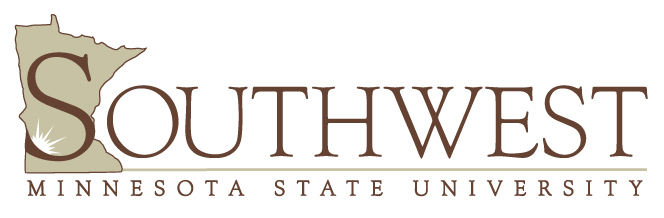 Graduate Admission ApplicationPlease indicate the semester in which graduate work will begin:Fall, 20	Spring, 20 Summer, 20STUDENT INFORMATION Social Security Number* Name  Street Address   	City 	State 	Zip Work Phone 	Cell Phone E-mail (Home) 			(Work) State of Residency  If Minnesota, how long have you lived here? (Years/Months) County of Residency  Occupation  Employer Are you a U.S. Citizen: Yes No     If not, what type of visa do you hold? Are you a graduate of SMSU? Yes No     If yes, transcripts are not required for this application.* Many colleges/universities use Social Security numbers for students identification purposes on student records. Providing your Social Security number is voluntary. If you do not provide it, your application will still be processed. This data is requested for purposes of administration, program evaluation, and consumer and alumni data. Your number also may be used to create summary information about MnSCU programs through stat matches and other state agencies.EDUCATIONAL INFORMATIONA Bachelor’s degree from an accredited institution is a prerequisite from pursuing graduate work at SMSU. Official transcripts of all academic workfrom each institution must be submitted for full admission to a graduate program. University Granting Bachelor’s Degree Degree Granted: (B.S./B.S. etc.)   Date Granted Majors/ Minors Other Institutions Attended Have you earned graduate credits at another institution? Yes No	If yes, where PROFESSIONAL INFORMATIONDo you plan to earn a master’s degree from Southwest Minnesota State?  Yes  No  Licensure OnlyDo you plan to transfer graduate credits to SMSU from another university?  Yes   NoPROGRAM INFORMATIONBUSINESS PROGRAM: Master of Business Administration  Leadership  Management MarketingEDUCATION PROGRAMS: Master of Science in Education, Off-campus 			 Master of Science in Special Education with	Learning Communities					options:Emphasis in:								 Autism Spectrum Disorder	 English								 Developmental Disabilities Math								 Emotional Behavioral Disorders Reading								 Learning Disabilities TESL(Site Location: )Master of Science in Education with emphasis in:	 English Math Reading Sports Leadership	 Coaching & Teaching	 Leadership & Management	 Sales & Marketing Teaching English as a Second Language  Teaching, Learning, & Leadership Master of Science in Physical Education: 	Coaching of Sport Educational Administration and Leadership	 Principal Superintendent Director of Special Education Licensure Only Options:	 Reading 	 Teaching English as a Second LanguageTeaching Licensure Area(s)*:    Expiration Date *NOTE: Reading, Special Education, and TESL programs require teaching licensure prior to admission	Math requires a Math or Secondary Math Education degree. In addition, Special Education requires an ABS Licensure prior to enrollment in the endorsement courses.I certify that the information I have provided on this application and in all other admission materials is complete, accurate, and true to the best of my knowledge. I understand that misrepresentation of application information is sufficient grounds for cancellation of admission to the University. If you are completing this form electronically, by typing your name, it will serve as an electronic signature for this form. Application Signature: 		Date: Please return this electronic application to GraduateStudies@SMSU.edu